Домашнее задание сольфеджио 8 класс от 21-22.11.22Построить письменно по образцу в экзаменационных тетрадях все элементы тональности в H-dur и gis-moll, в том числе хроматические гаммы (см. задание по ЭТМ от 07-08.11 и от 14-15.11.22). Все петь и играть. 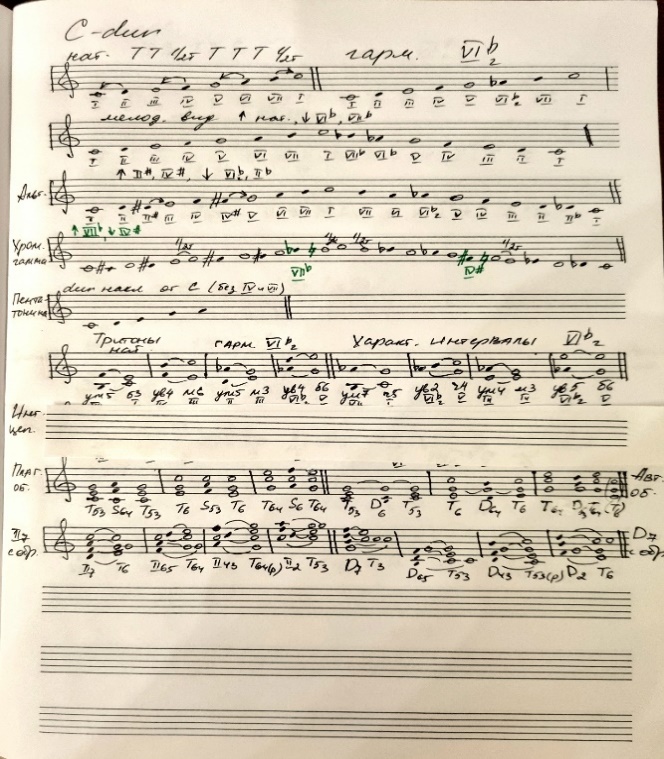 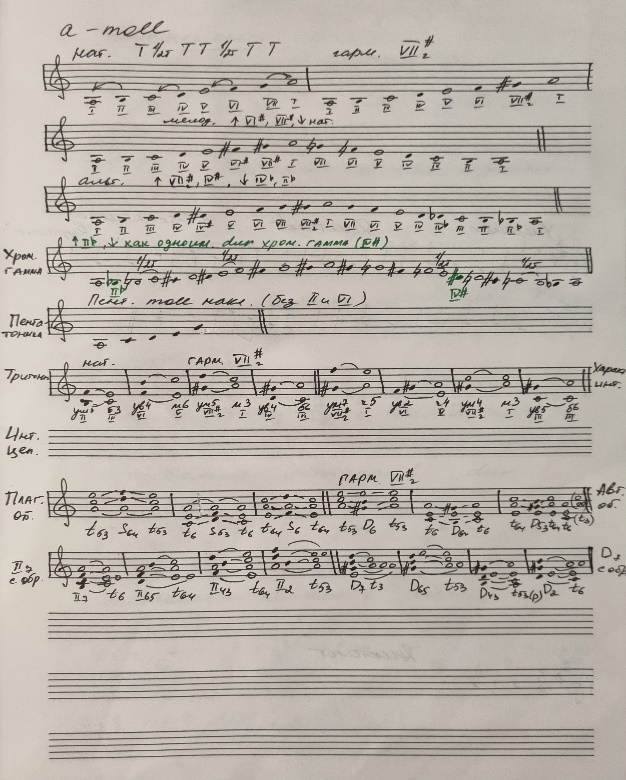 Построить письменно в экзаменационных тетрадях следующие интервальные цепочки:В H-dur…6  - …4  -  …4 (г) →…  -  …2 →…  -  …5- …5(г)→ …  -  …5  -  …7(г)→…  III      III        III            ?       IV      ?       II       II          ?        I         VII          ?   В gis-moll…5 - …3→ …  -  …2 - …7→ м3 -…6 - …5→… - …2 - …2 → … - …6 -  ...5(г)→…  I        II        ?        I      V       I       I        II        ?    IV     IVb      ?      III      III         ?В интервальных цепочках - нижний голос петь, верхний играть.Построить письменно от звуков h и gis: м6↑, МУм7↑, б3↓, Б6↓, Ум53↓.Когда строим от звука никаких ключевых знаков нет! Все петь и играть.Диктант – выучить наизусть. Подобрать аккорды для аккомпанемента - t, S (или аккорды S-й группы -  II7 и его обращения), D (или D7 и его обращения). Подписать под нотной строкой - какие именно аккорды будут в аккомпанементе (t53, S64 (или II2)..). Петь мелодию наизусть и одновременно играть аккомпанемент правой рукой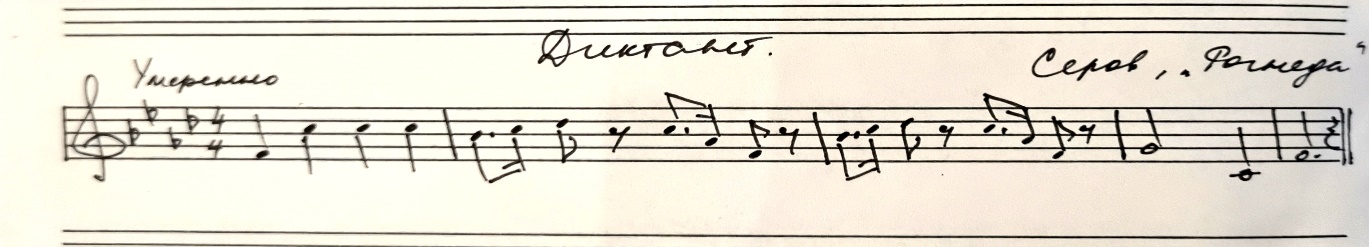 № 618, 619 – петь с дирижированием левой рукой, исполнением ритма правой рукой.  Проанализировать отклонения – в какие тональности. 